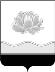 Российская ФедерацияКемеровская областьМысковский городской округ Совет народных депутатов Мысковского городского округа(пятый созыв)Р Е Ш Е Н И Е от 25 декабря 2017г. № 64-нО внесении изменений в генеральный план муниципального образования«Мысковский городской округ» Кемеровской области г. Мыски,утвержденный решением Мысковского городскогоСовета народных депутатов от 20.11.2008 № 9-нПринято Советом народных депутатовМысковского городского округа19 декабря 2017 годаВ соответствии со статьями 24 - 28 Градостроительного кодекса Российской Федерации, руководствуясь статьей 32 Устава Мысковского городского округа, учитывая итоговые документы публичных слушаний (протокол от 25.10.2017г., заключение комиссии по проведению публичных слушаний от 27.10.2017г.), Совет народных депутатов Мысковского городского округар е ш и л:1. Внести в генеральный план муниципального образования «Мысковский городской округ» Кемеровской области г. Мыски, утвержденный решением Мысковского городского Совета народных депутатов от 20.11.2008 № 9-н (в редакциях решений от 02.02.2016 № 12-н, от 30.05.2016 № 38-н, от 20.12.2016 № 84-н, от 21.06.2017 № 38-н) следующие изменения:1.1. Определить границы функциональной зоны сельскохозяйственного назначения в районе ул. Братская и ул. Больничная от юго-западной точки земельного участка с кадастровым номером 42:29:0102004:165 на юго-восток на расстоянии 31 м, на юго-запад на расстоянии 286 м, на юго-восток на расстоянии 110 м, на юго-запад на расстоянии 58 м, на северо-запад на расстоянии 42 м, на юго-запад на расстоянии 64 м, на юго-восток на расстоянии 71 м, на юг на расстоянии 15 м, на юго-восток на расстоянии 269 м, на северо-восток на расстоянии 45 м, на юг на расстоянии 86 м, на северо-восток на расстоянии 30 м, на юг на расстоянии 73 м, на восток на расстоянии 78 м, на юго-восток на расстоянии 474 м, на юго-запад на расстоянии 45 м, на северо-запад на расстоянии 13 м, на юго-запад на расстоянии 86 м, на юго-восток на расстоянии 22 м, на юг на расстоянии 65 м, на юго-запад на расстоянии 69 м, на юг на расстоянии 21 м, на юго-восток на расстоянии 22 м, на юг на расстоянии 76 м, на запад на расстоянии 324 м, северо-запад на расстоянии 440 м, на север на расстоянии 1120 м, на запад на расстоянии 290 м, на север на расстоянии 180 м, на северо-восток на расстоянии 40 м, на восток на расстоянии 430 м, на юго-восток на расстоянии 100 м, на юго-запад на расстоянии 190 м, на юг на расстоянии 30 м, на северо-восток на расстоянии 190 м, на юго-восток на расстоянии 50 м, на северо-запад на расстоянии 70 м, на юго-запад на расстоянии 136 м, на северо-запад на расстоянии 30 м, на юг до юго-западной точки земельного участка с кадастровым номером 42:29:0102004:165, площадью 74 га, согласно приложениям 1, 16 к настоящему решению.1.2. Увеличить границы функциональной жилой зоны за счет функциональных зон перспективного освоения под малоэтажную застройку, перспективного освоения под многоэтажную застройку и перспективного освоения общественно-делового назначения в пос. Бородино от северо-западной точки земельного участка с кадастровым номером 42:09:2202005:100 на северо-запад на расстоянии 460 м, на юго-запад на расстоянии 260 м, на юго-запад на расстоянии 180 м, на юг на расстоянии 50 м, на юго-запад на расстоянии 380 м, на северо-запад на расстоянии 320 м, на северо-восток на расстоянии 300 м, на север на расстоянии 250м, на юго-восток на расстоянии 270 м, на юго-запад на расстоянии 60 м, на юго-восток на расстоянии 840 м, на юго-восток на расстоянии 480 м, на юго-запад на расстоянии 560 м, на северо-запад на расстоянии 470 м, на север на расстоянии 270 м, на северо-восток на расстоянии 230 м, на северо-восток до северо-западной точки земельного участка с кадастровым номером 42:09:2202005:100, площадью 70 га, согласно приложениям 2, 16 к настоящему решению.1.3. Определить границы функциональной жилой зоны в районе садоводческого некоммерческого товарищества «Пасека 15» от точки, которая восточнее восточной точки земельного участка с кадастровым номером 42:09:3503001:48 на расстоянии 70 м, на юг на расстоянии 403 м, на северо-запад на расстоянии 656 м, на северо-восток на расстоянии 266 м, на юго-восток на расстоянии 293 м, на юг до точки, которая восточнее восточной точки земельного участка с кадастровым номером 42:09:3503001:48, площадью 14,5 га, согласно приложениям 3, 16 к настоящему решению.1.4. Увеличить границы функциональной жилой зоны в районе ул. Красноармейская и ул. Новоселов от северо-западной точки земельного участка с кадастровым номером 42:29:0101018:583 на северо-восток на расстоянии 300 м, на юго-восток на расстоянии 50 м, на юго-запад на расстоянии 90 м, на северо-запад на расстоянии 30 м, на юго-запад на расстоянии 20 м, на юго-восток на расстоянии 20 м, на юго-запад на расстоянии 20 м, на юг на расстоянии 10 м, юго-восток на расстоянии 30 м, на юг на расстоянии 20 м, на юго-запад на расстоянии 60 м, на запад на расстоянии 90 м, на юго-запад на расстоянии 70 м, на юго-восток на расстоянии 110 м, на юго-запад на расстоянии 160 м, на восток на расстоянии 40 м, на юго-запад на расстоянии 200 м,  на северо-запад на расстоянии 60 м, на северо-восток на расстоянии 200 м, на запад на расстоянии 92 м, на север до северо-западной точки земельного участка с кадастровым номером 42:29:0101018:583, площадью 7,4 га, согласно приложениям 4, 16 к настоящему решению.1.5. Увеличить границы функциональной жилой зоны в районе ул. Пограничная, ул. Полевая, ул. Белые горы от северо-западной точки земельного участка с кадастровым номером 42:29:0102005:811 на юг на расстоянии 30 м, на восток на расстоянии 60 м, на юг на расстоянии 42 м, на восток на расстоянии 193 м, на юго-запад на расстоянии 96 м, на запад на расстоянии 16 м, на юго-запад на расстоянии 32 м, на восток на расстоянии 17 м, на юго-запад на расстоянии 120 м, на восток на расстоянии 340 м, на юг на расстоянии 160 м, на восток на расстоянии 70 м, на юг на расстоянии 60 м, на восток на расстоянии 50 м, на север на расстоянии 150 м, на северо-восток на расстоянии 750 м, на юго-запад на расстоянии 410 м, на запад на расстоянии 20 м, на юг на расстоянии 30 м, на восток на расстоянии 20 м, на юг на расстоянии 50 м, на запад на расстоянии 20 м, на юго- запад на расстоянии 260 м, на юго-восток на расстоянии 100 м, на восток на расстоянии 20 м, на юг на расстоянии 70 м, на северо-восток на расстоянии 80 м, на юго-восток на расстоянии 70 м, на восток на расстоянии 30 м, на юго-восток на расстоянии 60 м, северо-восток на расстоянии 160 м, на юго-восток на расстоянии 50 м, на юго-запад на расстоянии 80 м, на северо-запад на расстоянии 1260 м, на север на расстоянии 630 м, на северо-запад на расстоянии 164 м, на запад на расстоянии 442 м, на северо-восток на расстоянии 25 м, на север на расстоянии 89 м, на северо-восток на расстоянии 148 м, на север на расстоянии 17 м, на северо-восток на расстоянии 175 м, на север на расстоянии 8 м, на восток на расстоянии 69 м, на юг на расстоянии 53 м, на юго-запад на расстоянии 144 м, на юго-восток на расстоянии 56 м, на север на расстоянии 8 м, на юго-восток на расстоянии 53 м, на северо-восток на расстоянии 77 м, на юго-восток на расстоянии 42 м, на юго-восток на расстоянии 65 м, на запад на расстоянии 15 м, на юг до северо-западной точки земельного участка с кадастровым номером 42:29:0102005:811, площадью 78,2 га, согласно приложениям 5, 16 к настоящему решению.1.6. Увеличить границы функциональной жилой зоны за счет функциональной зоны общественно-делового назначения в районе ул. Коммунаров от северо-восточной точки с кадастровым номером 42:29:0101008:571 на юго-восток на расстоянии 85 м, на юго-запад на расстоянии 176 м, на северо-запад на расстоянии 114 м, на северо-восток на расстоянии 4 м, на северо-запад на расстоянии 15 м, на северо-восток на расстоянии 104 м, на юго-восток на расстоянии 30 м, на северо-восток до северо-восточной точки с кадастровым номером 42:29:0101008:571, площадью 1,9 га, согласно приложениям 6, 16 к настоящему решению.1.7. Увеличить границы функциональной жилой зоны за счет функциональной зоны коммунально-складского назначения в районе ул. Связистов от северо-восточной точки земельного участка с кадастровым номером 42:29:0101015:1093 на юго-запад на расстоянии 210 м, на юго-запад на расстоянии 70 м, на юг на расстоянии 30 м, на юго-запад на расстоянии 70 м, на северо-запад на расстоянии 130 м, на север-восток на расстоянии 70 м, на северо-запад на расстоянии 100 м, на северо-восток на расстоянии 20 м, на северо-запад на расстоянии 80 м, на северо-восток на расстоянии 40 м, на юго-восток на расстоянии 96 м, на юго-запад на расстоянии 48 м, на юго-восток на расстоянии 125 м, на восток на расстоянии 46 м, на юг на расстоянии 33 м, на восток на расстоянии 59 м, на север на расстоянии 94 м, на восток на расстоянии 33 м, на север на расстоянии 34 м, на восток до северо-восточной точки земельного участка с кадастровым номером 42:29:0101015:1093, площадью 4,4 га, согласно приложениям 7, 16 к настоящему решению.1.8. Определить границы функциональной жилой зоны в садоводческом некоммерческом товариществе «Проектировщик» от северо-восточной точки земельного участка с кадастровым номером 42:09:2205001:170 на юго-запад на расстоянии 49 м, на юго-восток на расстоянии 97 м, на северо-восток на расстоянии 90 м, на юго-восток на расстоянии 370 м, на юго-запад на расстоянии 50 м, на северо-запад на расстоянии 796 м, на север на расстоянии 60 м, на северо-восток на расстоянии 22 м, на север на расстоянии 82 м, на юго-восток до северо-восточной точки земельного участка с кадастровым номером 42:09:2205001:170, площадью 8,6 га, согласно приложениям 8, 16 к настоящему решению.1.9. Определить границы функциональной жилой зоны в пос. Балбынь от северо-восточной точки земельного участка с кадастровым номером 42:09:2205001:170 на юго-восток на расстоянии 2290 м, на запад на расстоянии 140 м, на северо-запад на расстоянии 100 м, на запад на расстоянии 50 м, на северо-восток на расстоянии 590 м, на юго-запад на расстоянии 140 м, на северо-запад 980 м, на северо-восток на расстоянии 70 м, на северо-запад на расстоянии 560 м, на северо-восток до северной точки земельного участка с кадастровым номером 42:09:2205001:170, площадью 41,75 га, согласно приложениям 9, 16 к настоящему решению.1.10. Определить границы функциональной жилой в пос. Чувашка в районе ул. Турала от точки, которая восточнее северо-восточной точки земельного участка с кадастровым номером 42:29:0204001:92, на юго-восток на расстоянии 258 м, на юго-запад на расстоянии 760 м, на северо-запад на расстоянии 80 м, на север на расстоянии 1040 м, на северо-восток на расстоянии 140 м, на юго-восток до точки, которая восточнее северо-восточной точки земельного участка с кадастровым номером 42:29:0204001:92, площадью 16,7 га, согласно приложениям 10, 16 к настоящему решению.1.11. Увеличить границы функциональной зоны коммунально-складского назначения за счет функциональной зоны промышленных предприятий в районе гаражных обществ в районе ул. Пушкина от северной точки с кадастровым номером 42:29:0101003:1275 на юго-восток на расстоянии 63 м, на юго-запад на расстоянии 23 м, на юго-восток на расстоянии 17 м, на юго-запад на расстоянии 37 м, на юго-восток на расстоянии 70 м, на юго-запад на расстоянии 23 м, на юго-восток на расстоянии 6 м, на юго-запад на расстоянии 239 м, на северо-запад на расстоянии 6 м, на юго-запад на расстоянии 38 м, на юго-запад на расстоянии 20 м, северо-запад на расстоянии 44 м, на юго-запад на расстоянии 12 м, на северо-запад на расстоянии 4 м, на северо-восток на расстоянии 12 м, на северо-запад на расстоянии 13 м, на юго-запад м 69 м, на северо-запад на расстоянии 139 м, на северо-восток 40 м, на юго-восток на расстоянии 22 м, на северо-восток на расстоянии 11 м, на юго-восток на расстоянии 24 м, на северо-восток на расстоянии 9 м, на юго-восток на расстоянии 30 м, на северо-восток на расстоянии 49 м, на юго-восток на расстоянии 34 м, на северо-восток на расстоянии 142 м, на северо-запад на расстоянии 50 м, на северо-восток на расстоянии 61 м, на северо-запад на расстоянии 59 м, на запад на расстоянии 9 м, на север на расстоянии 9 м, на восток на расстоянии 8 м, на северо-запад на расстоянии 16 м, на восток на расстоянии 25 м, на юг на расстоянии 42 м, на юго-восток на расстоянии 25 м, на северо-восток на расстоянии 169 м, на северо-запад на расстоянии 9 м, на северо-восток на расстоянии  25 м, на юго-восток на расстоянии 46 м, на юго-запад на расстоянии 16 м, на юго-восток на расстоянии 23 м, на северо-восток на расстоянии 7 м, на юго-восток на расстоянии 37 м, на юго-запад до северной точки с кадастровым номером 42:29:0101003:1275, площадью 5,3 га, согласно приложениям 11, 16 к настоящему решению.1.12. Определить границы функциональной зоны коммунально-складского назначения за счет функциональной зоны многоэтажной жилой застройки в районе ул. Кусургашева от восточной точки земельного участка с кадастровым номером 42:29:0101002:1493 на юго-запад на расстоянии 12 м, на северо-запад на расстоянии 54 м, на северо-восток на расстоянии 12 м, на юго-восток до восточной точки земельного участка с кадастровым номером 42:29:0101002:1493, площадью 0,06 га, согласно приложениям 12, 16 к настоящему решению.1.13. Определить границы функциональной зоны коммунально-складского назначения в районе общества «15-ый квартал» от северо-восточной точки земельного участка с кадастровым номером 42:29:0103012:202 на юг на расстоянии 50 м, на запад на расстоянии 11 м, на юг на расстоянии 24 м, на запад на расстоянии 13 м, на север на расстоянии 10 м, на восток на расстоянии 6 м, на север на расстоянии 64 м, на восток до северо-восточной точки земельного участка с кадастровым номером 42:29:0103012:202, площадью 0,1 га, согласно приложениям 13, 16 к настоящему решению.1.14. Определить границы функциональной зоны коммунально-складского назначения от северной точки земельного участка с кадастровым номером 42:29:0101002:1603 на восток на расстоянии 165 м, на юго-запад на расстоянии 126 м, на северо-запад на расстоянии 144 м, на восток до северной точки земельного участка с кадастровым номером 42:29:0101002:1603, площадью 0,8 га, согласно приложениям 14, 16 к настоящему решению.1.15. Определить границы функциональной зоны территории одноэтажной застройки за счет функциональной зоны рекреационного назначения в районе территории «Фантазия» от западной точки земельного участка с кадастровым номером 42:29:0101021:1486 на северо-восток на расстоянии 22 м, на северо-запад на расстоянии 37 м, на северо-восток на расстоянии 68 м, на северо-восток на расстоянии 179 м, на юго-восток на расстоянии 14 м, на северо-восток на расстоянии 140 м, на юго-восток на расстоянии 33 м, на юго-восток на расстоянии 28 м, на юго-восток на расстоянии 168 м, на юго-восток на расстоянии 41 м, на юг на расстоянии 60 м, на юго-запад на расстоянии 142 м, на северо-запад на расстоянии 147 м, на юго-запад на расстоянии 36 м, на юго-запад на расстоянии 63 м, на северо-запад на расстоянии 22 м, на юго-запад на расстоянии 36 м, на северо-запад до западной точки земельного участка с кадастровым номером 42:29:0101021:1486 площадью 10,3 га, согласно приложениям 15, 16 к настоящему решению.2. Настоящее решение направить главе Мысковского городского округа для подписания и официального опубликования (обнародования).3. Настоящее решение вступает в силу со дня, следующего за днем его официального опубликования (обнародования).4. Контроль за исполнением настоящего решения возложить на Комитет по развитию городского хозяйства, экологии и промышленности (Шабалин С.А.).Председатель Совета народных депутатовМысковского городского округа			            		        Е.В.ТимофеевГлава Мысковского городского округа			                                    Д.Л.Иванов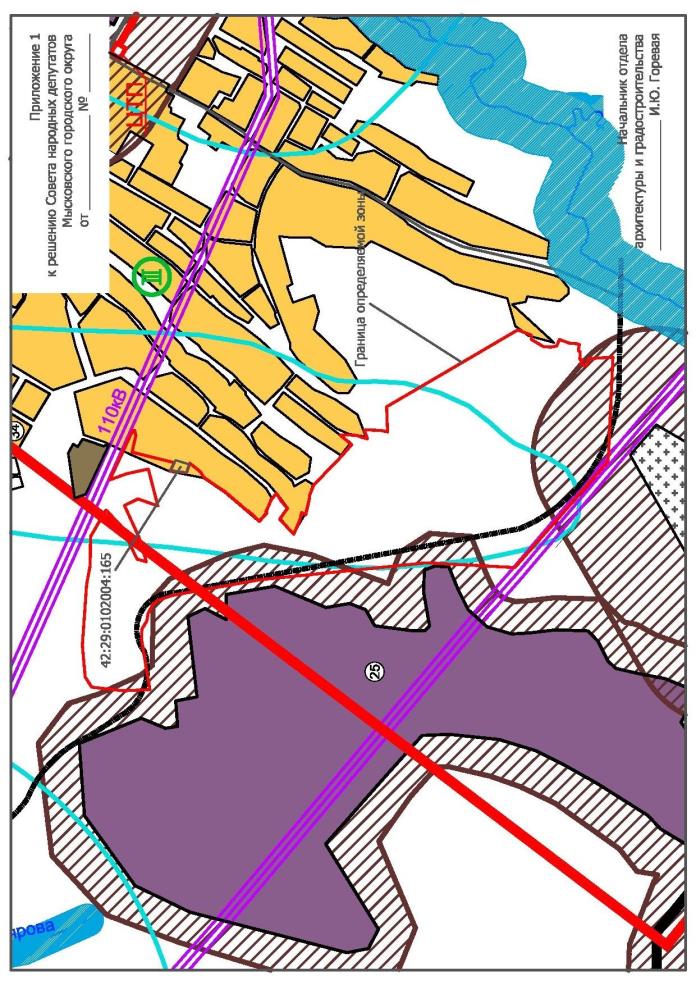 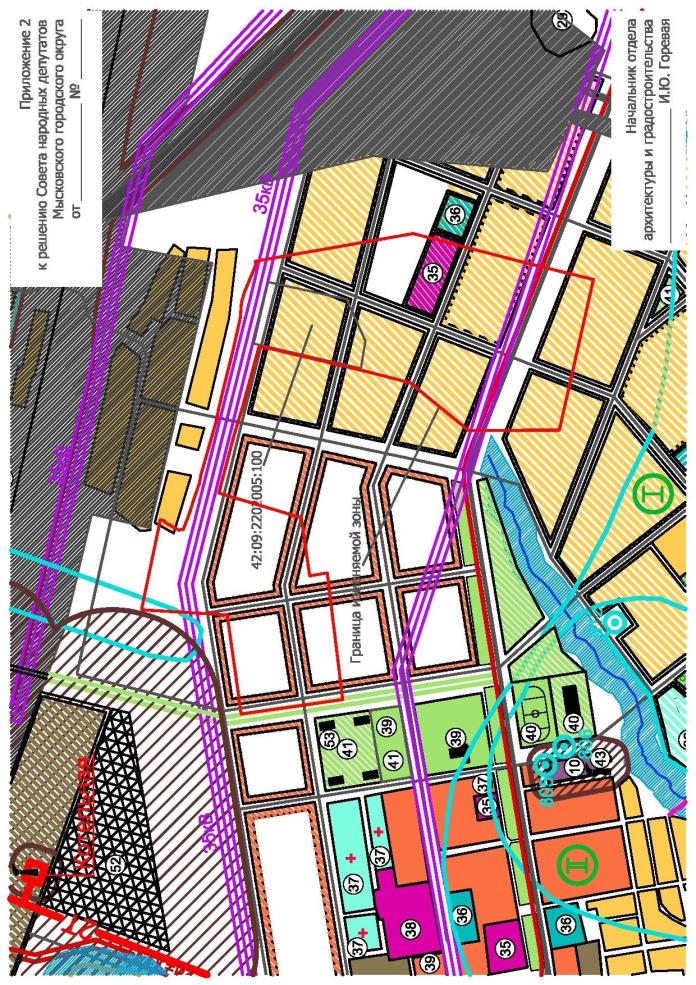 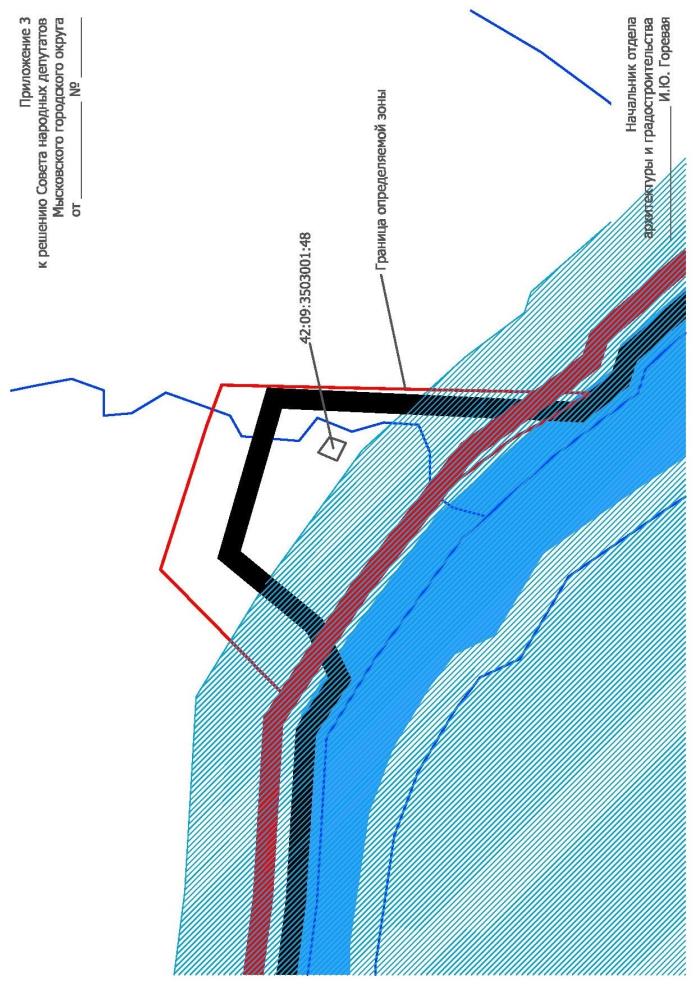 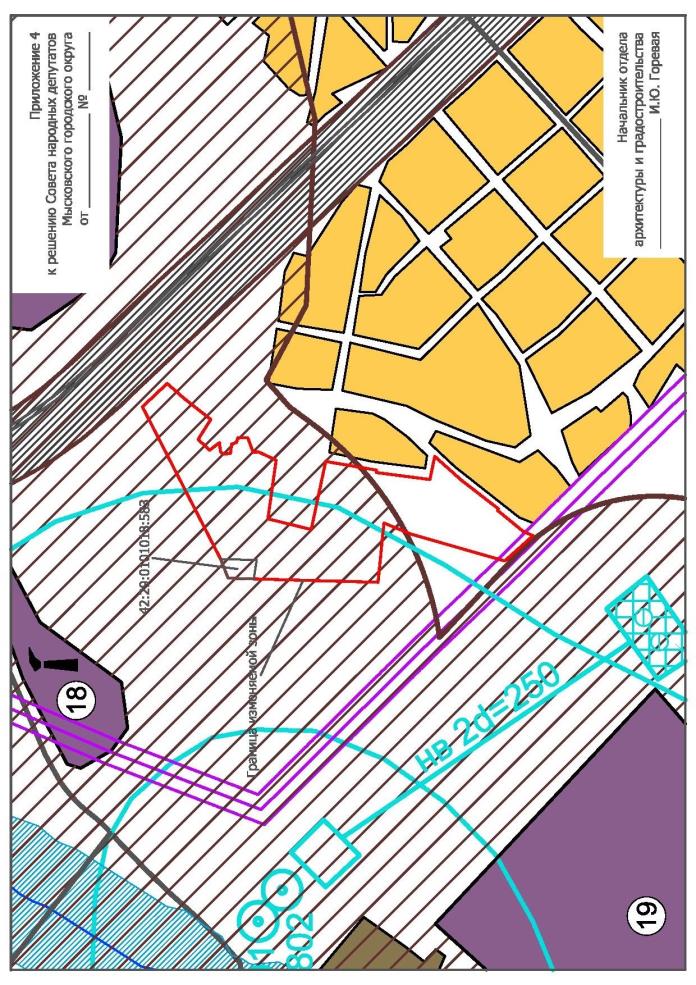 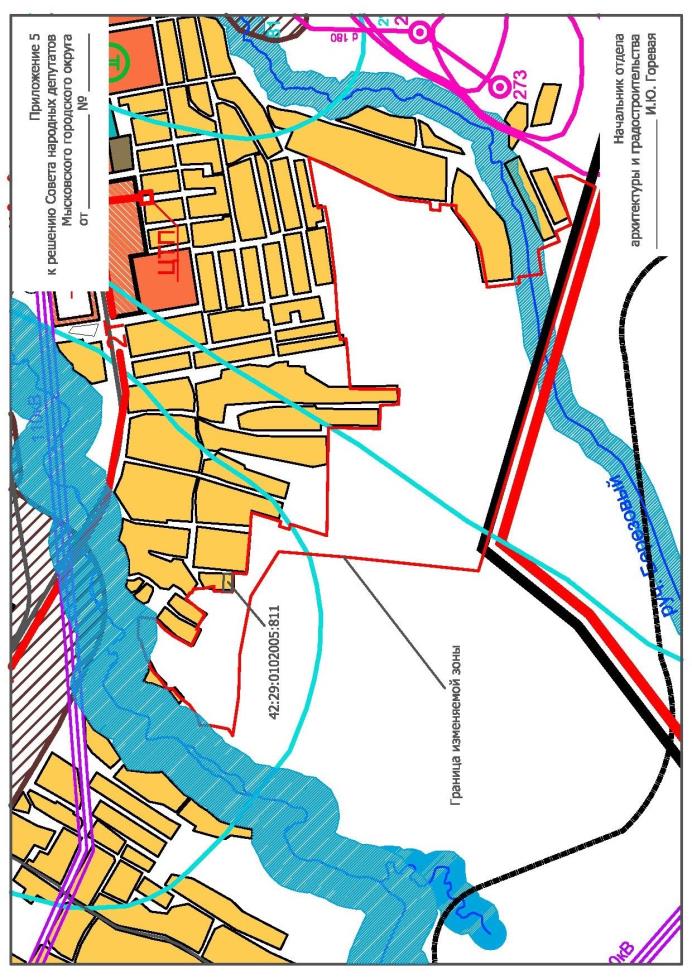 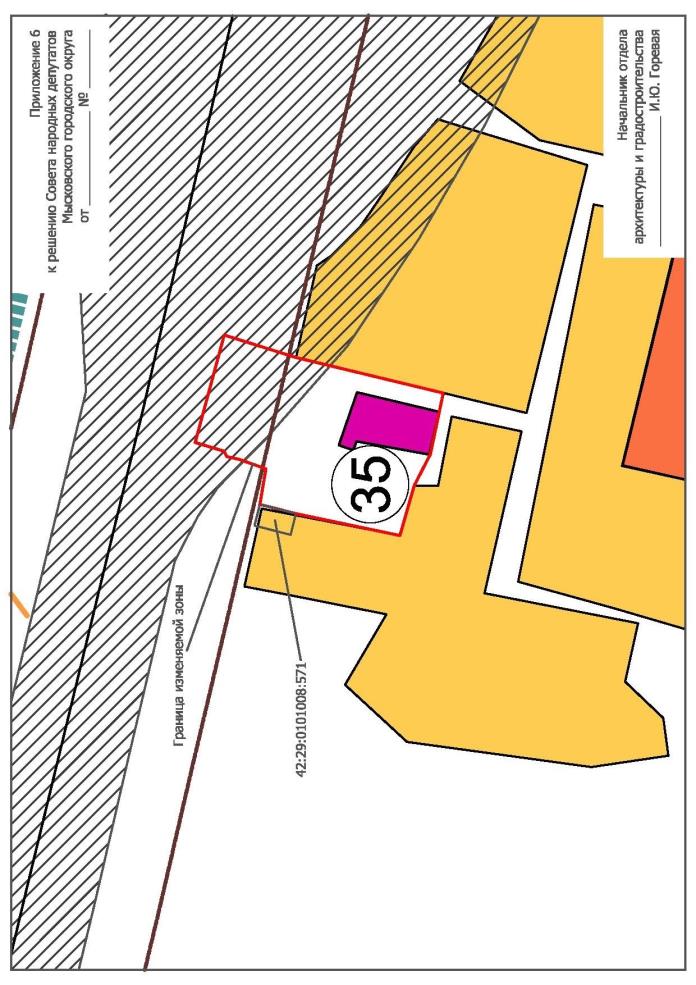 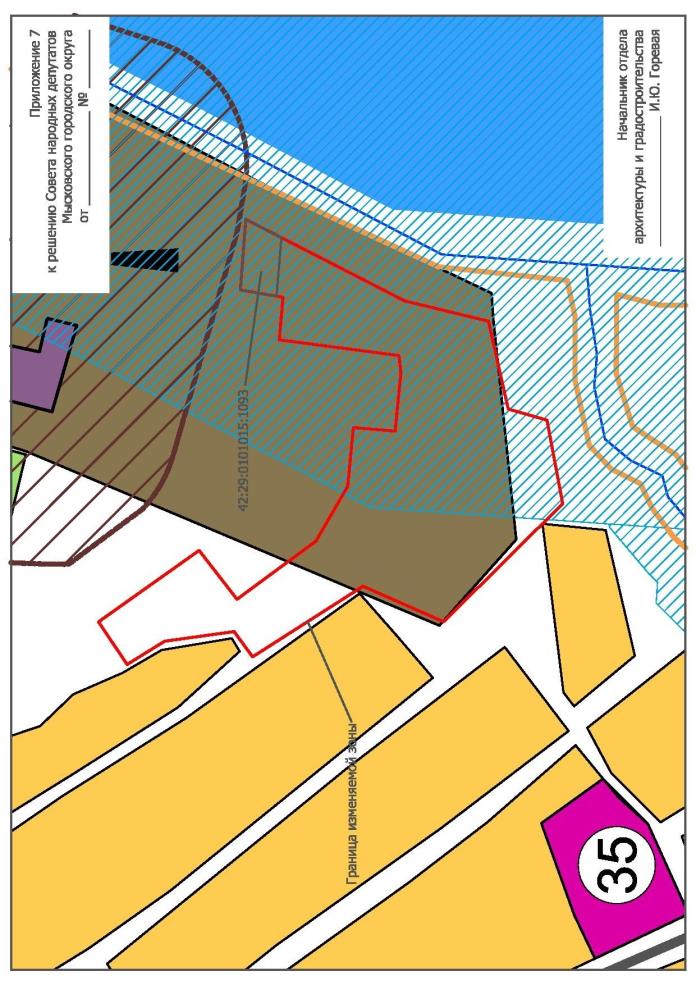 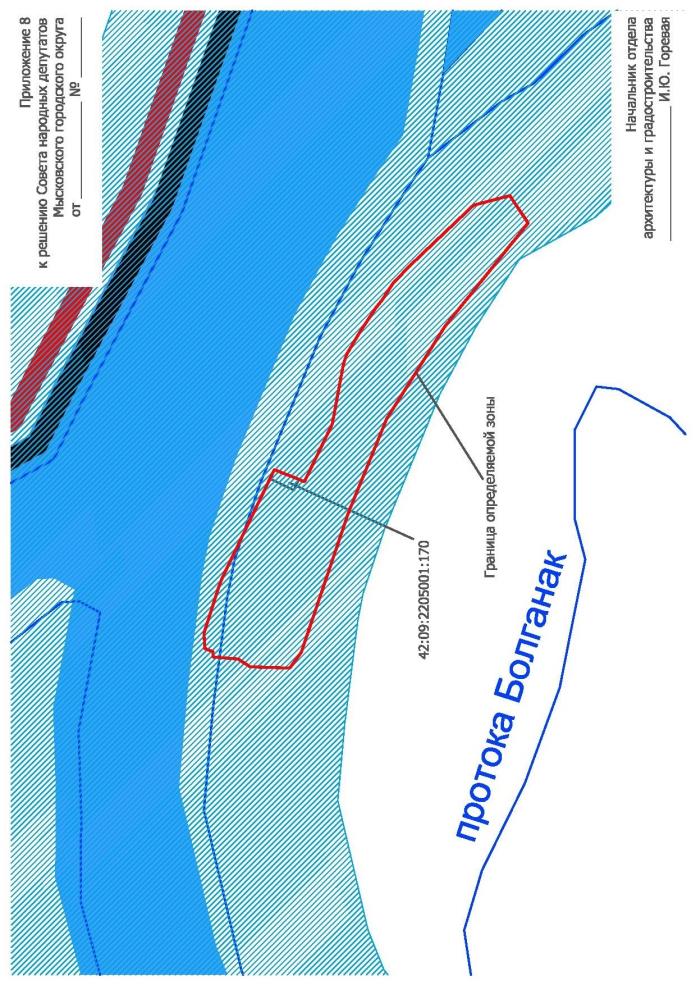 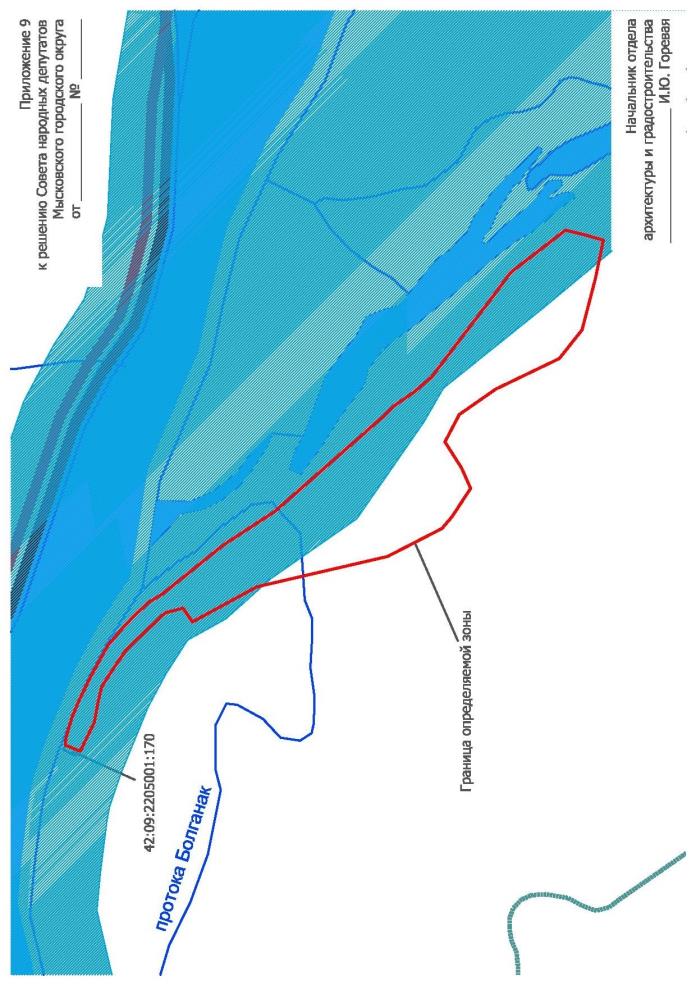 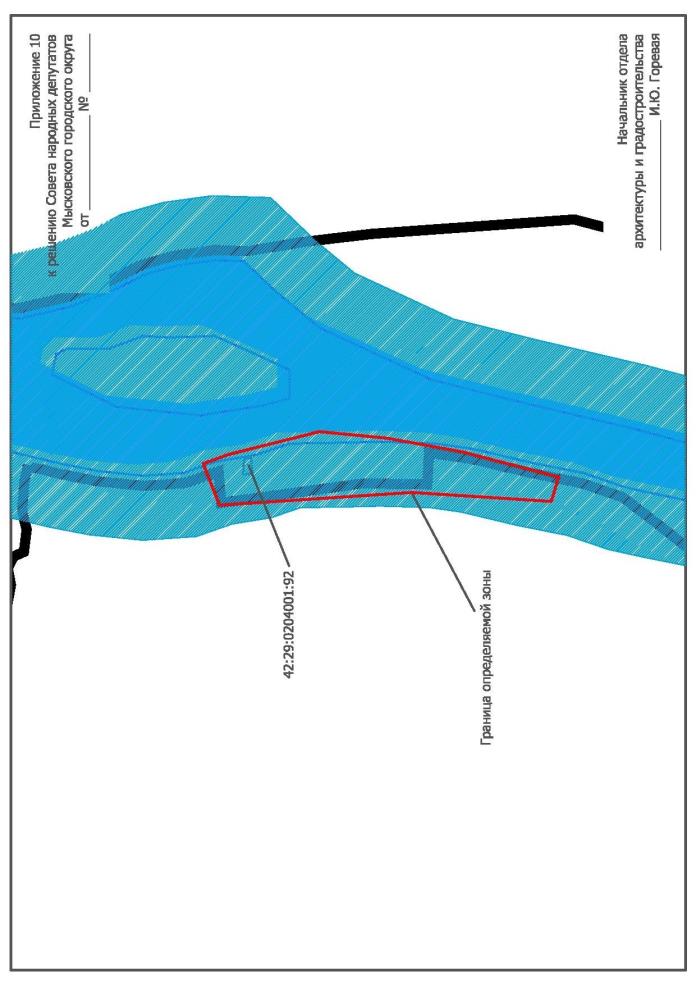 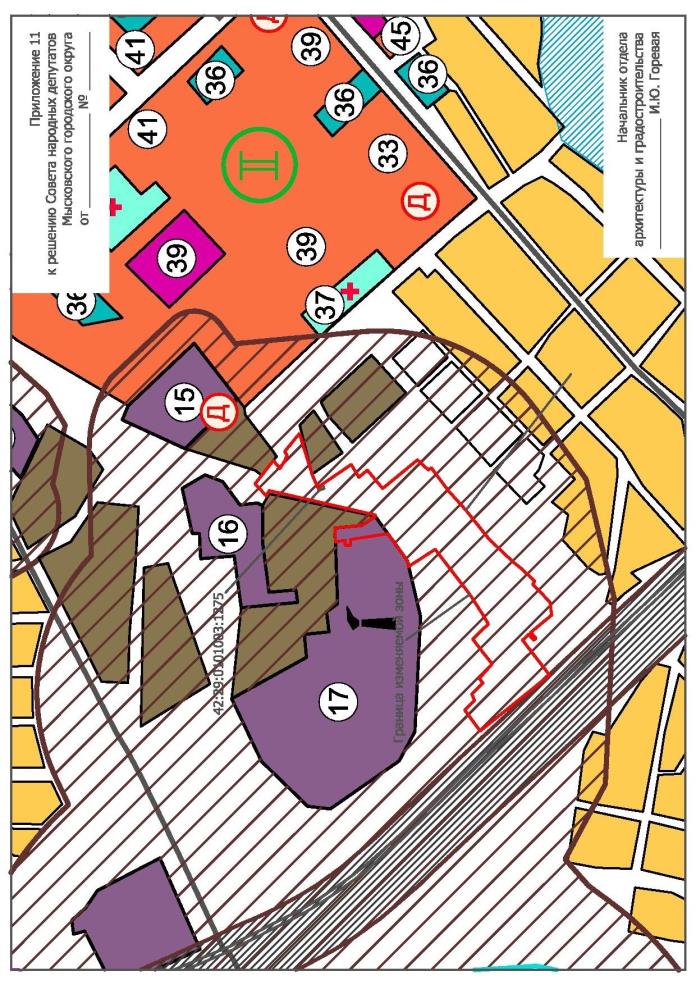 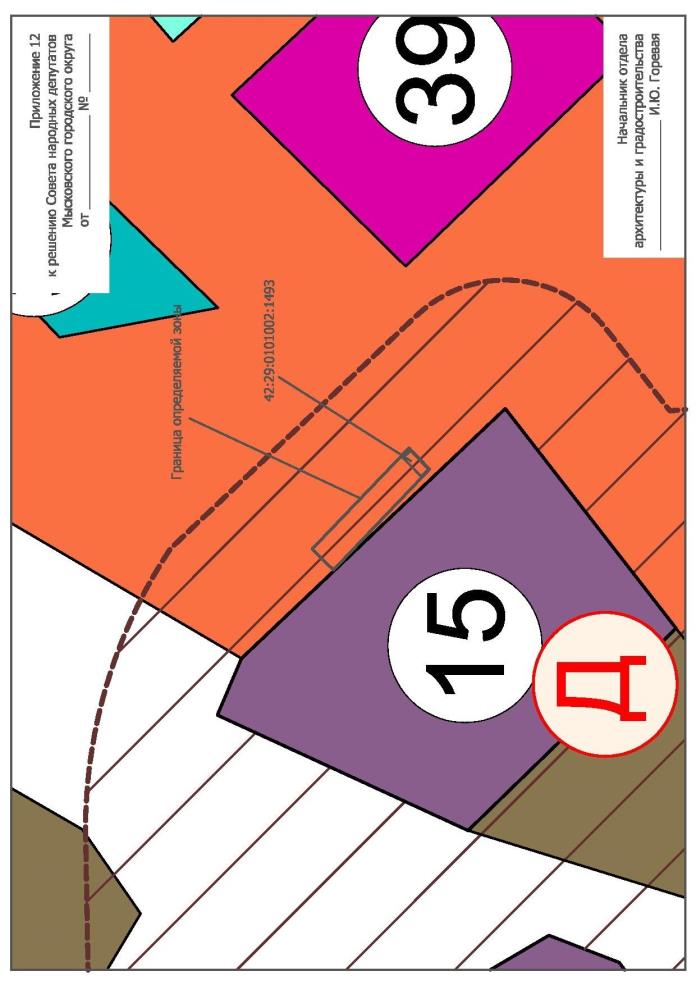 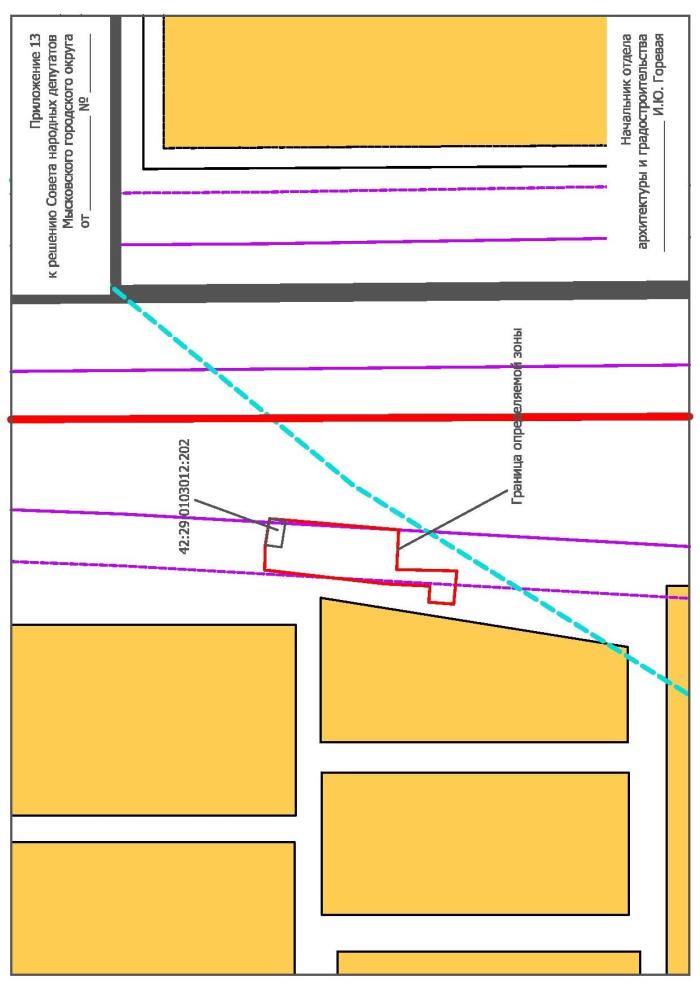 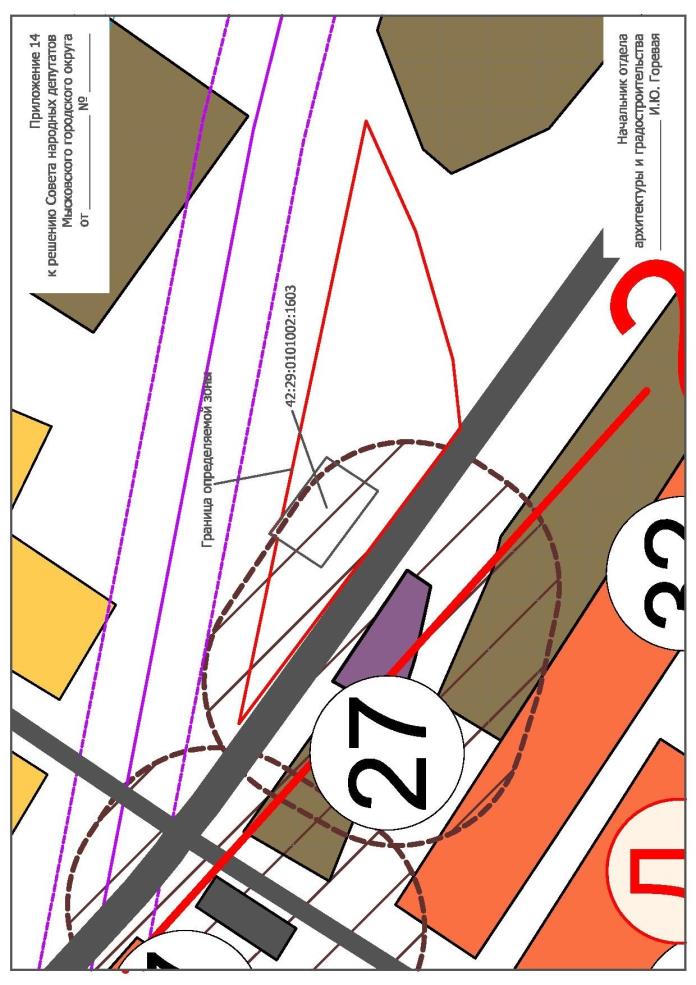 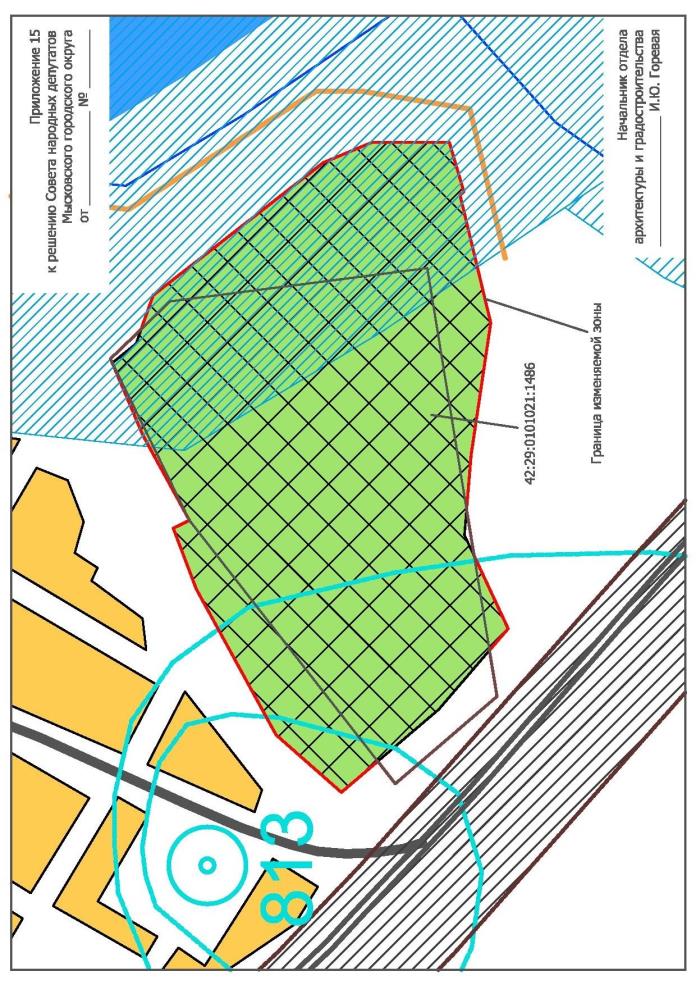 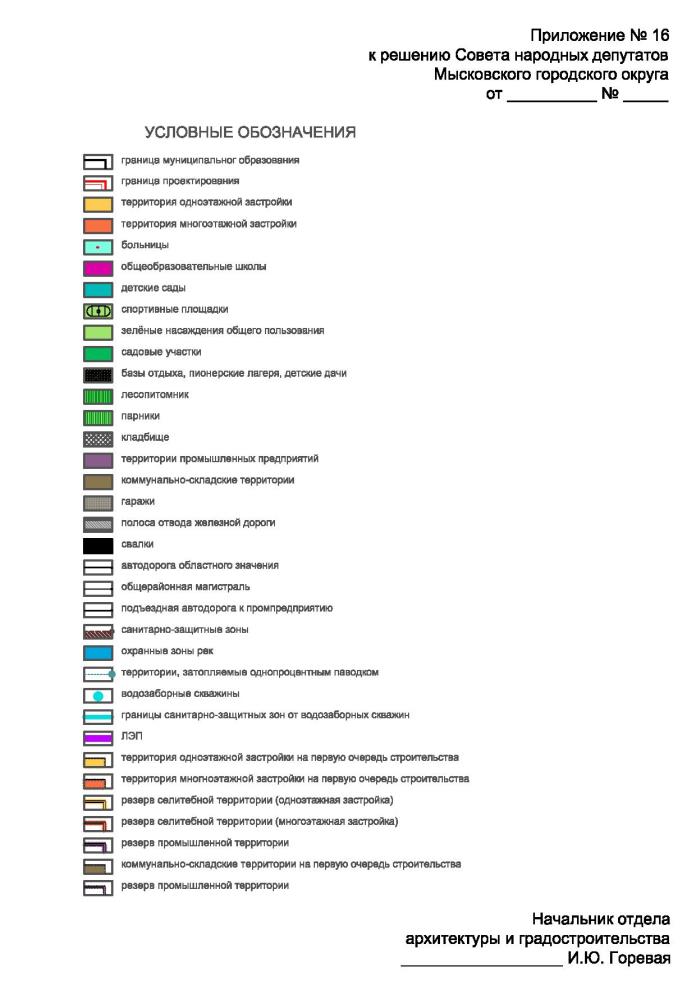 